День Победы – один из самых почитаемых праздников в нашей стране. 9 мая 1945 года уходит всё дальше и дальше от нас, но мы по-прежнему помним, какой ценой досталась победа нашему народу! Нельзя, чтобы наши дети забывали о подвиге дедов и прадедов! С целью воспитания у дошкольников нравственно-патриотических качеств и чувства гордости за свою Родину в МДОУ Глебовском детском саду в рамках тематической недели «День Победы» прошли праздничные мероприятия. В разновозрастной группе «Солнышко» прошла тематическая выставка творческих работ, посвящённая празднику. 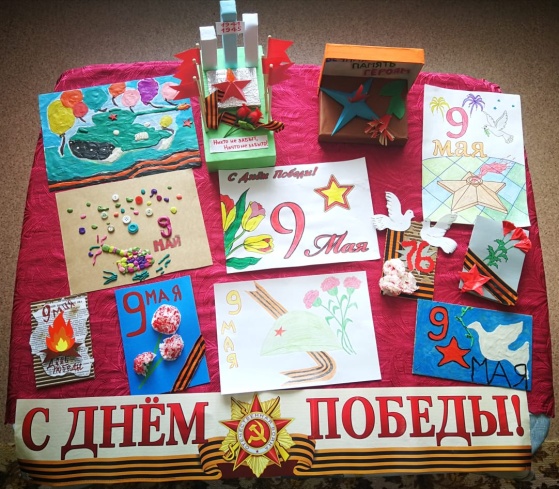 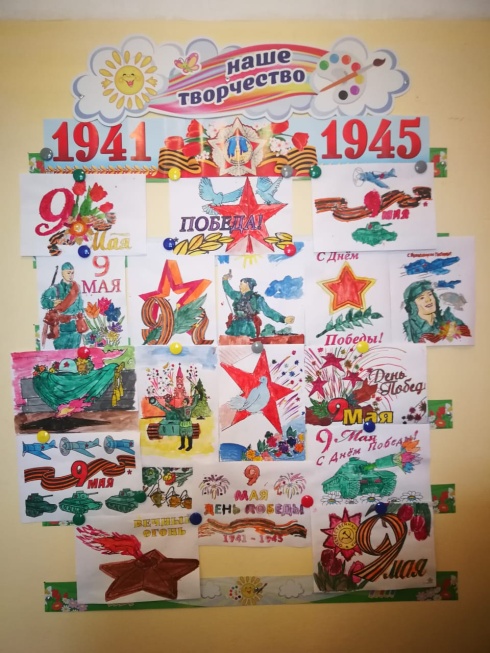 А малыши группы «Радуга» с помощью воспитателей подготовили поздравительную стенгазету. 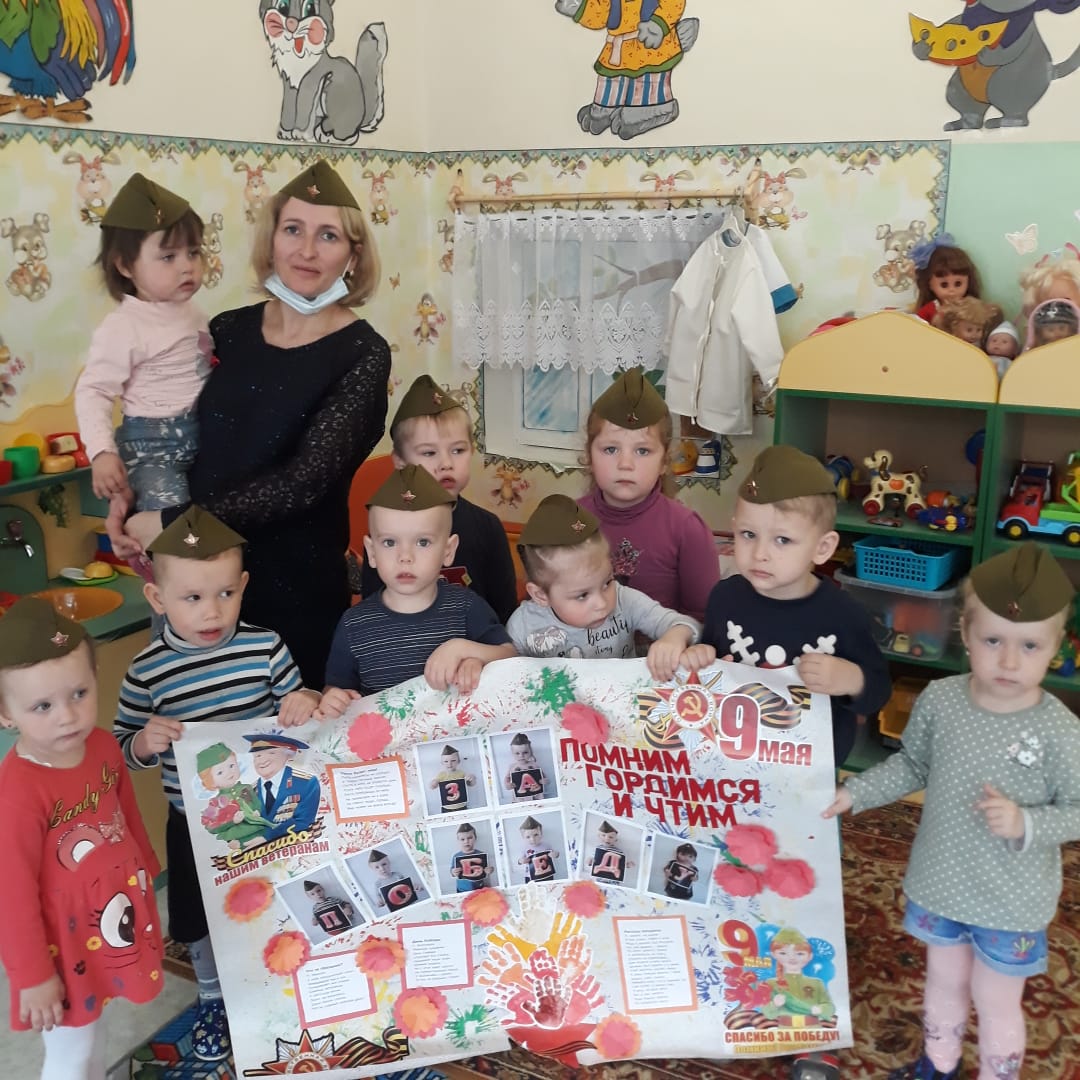 На праздничном концерте звучали стихи и песни военных лет. Дети с удовольствием пели «Катюшу», «Синенький платочек» и «День Победы». 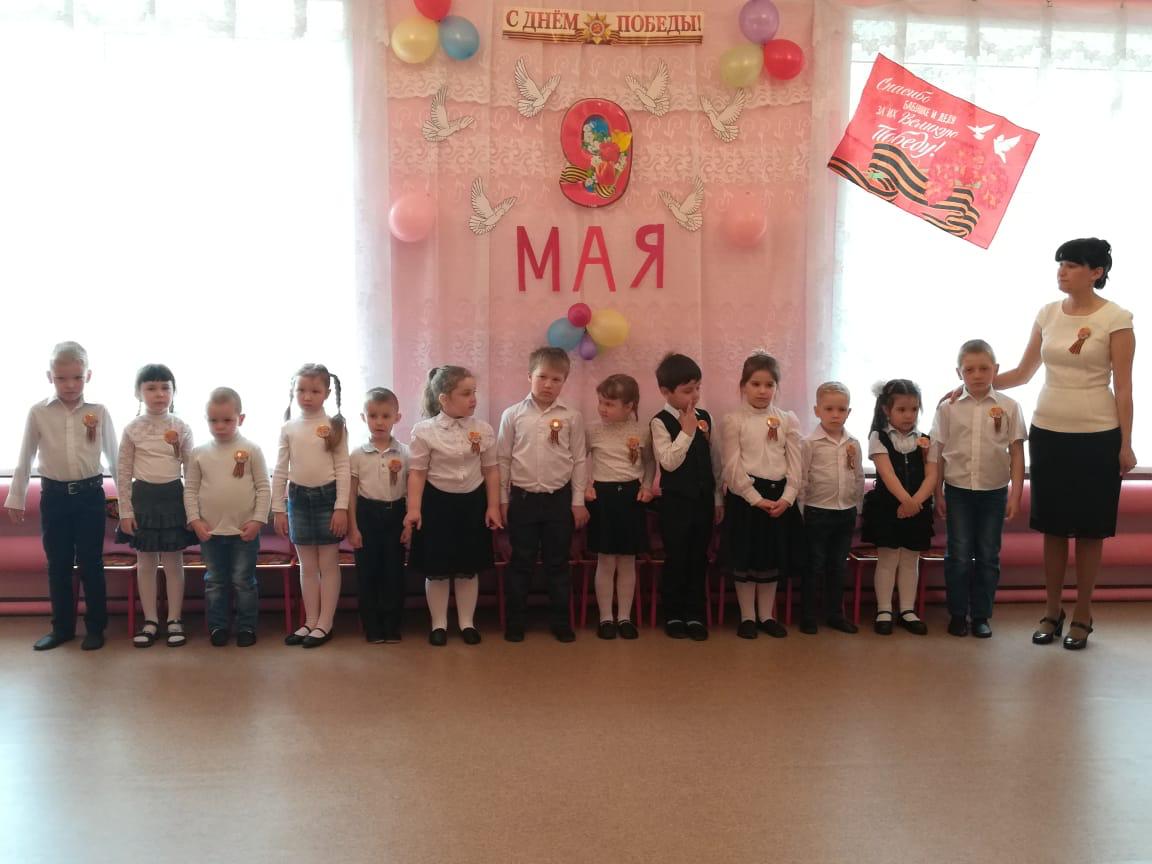 Впервые в детском саду была организована акция «Бессмертный полк», в ходе которой воспитатели рассказали об односельчанах – участниках ВОВ, дети торжественно пронесли их фотографии от детского сада до памятника, где мероприятие завершилось возложением цветов. 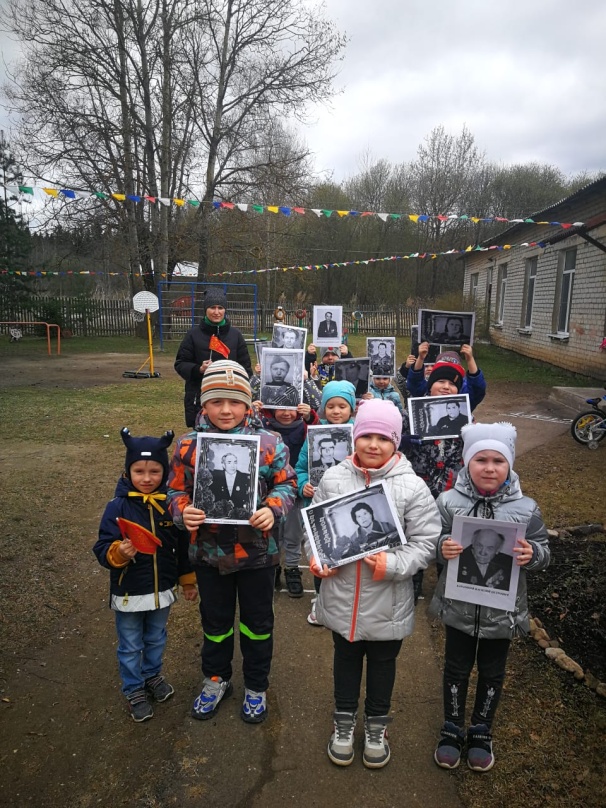 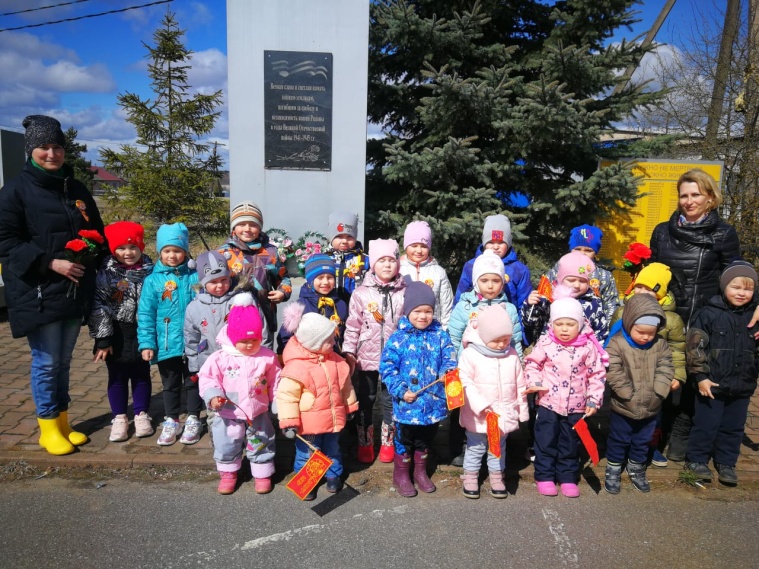 «Люди, покуда сердца стучатся, -  помните!  Какою ценой завоевано счастье, -  пожалуйста, помните!»